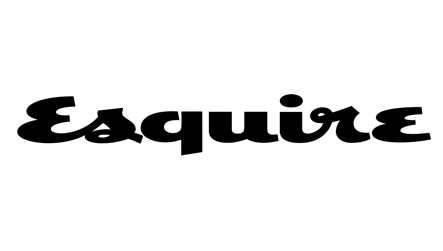 October 8, 2020Watch Here: https://www.youtube.com/watch?v=DtKjhyYUtdk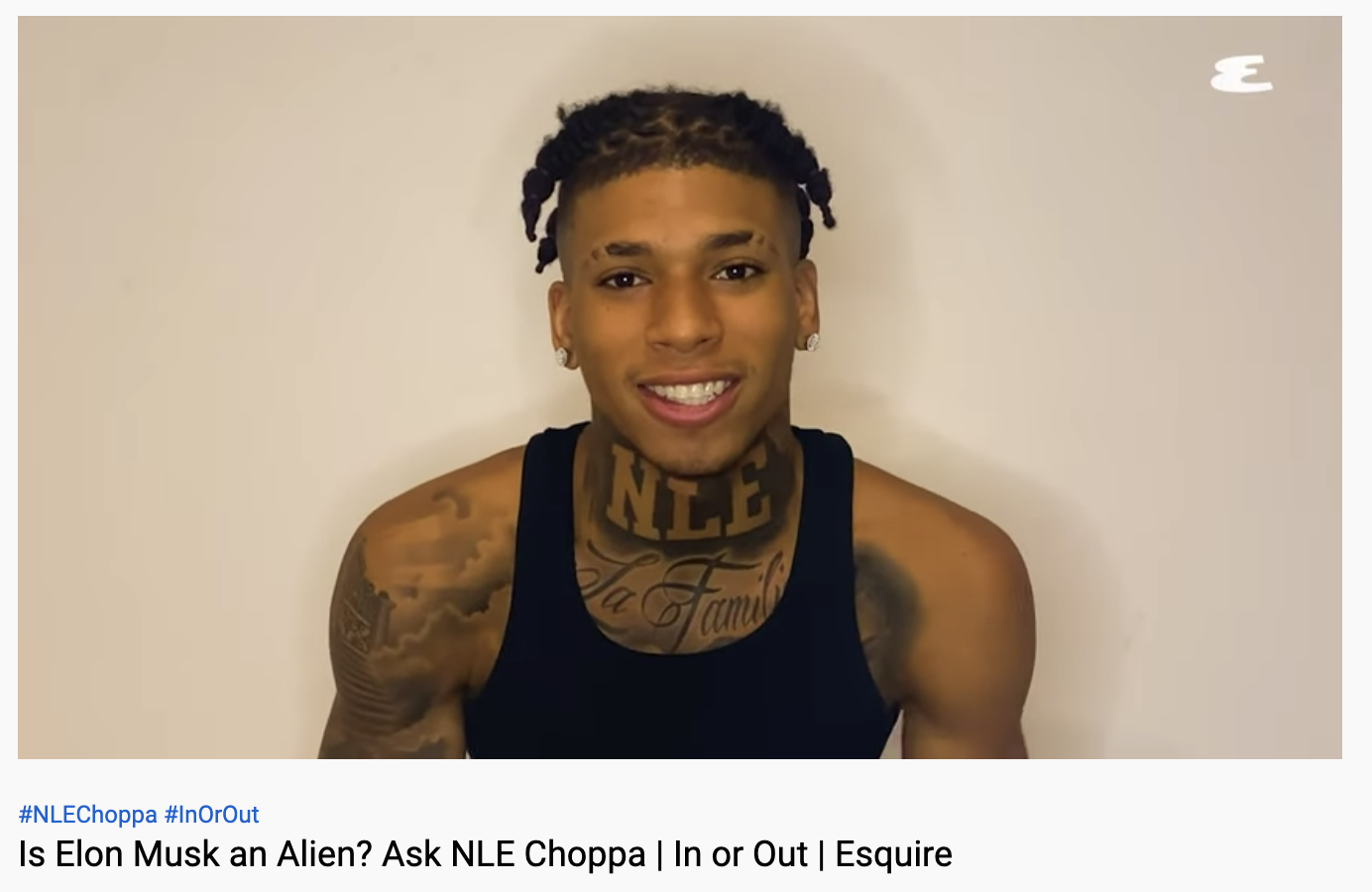 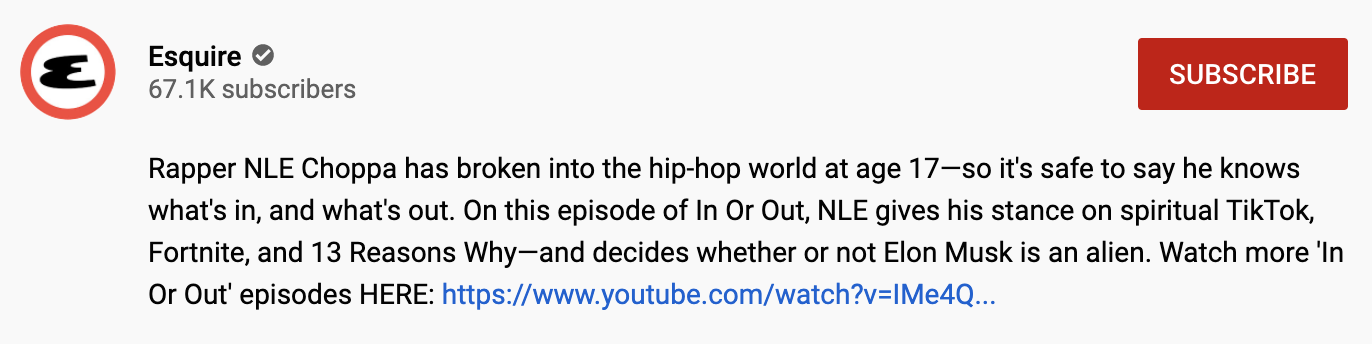 